Busy Bees English Home Learning Grid 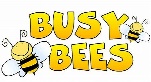 If you would like to complete any of these challenges, please feel free to do them in your yellow or blue ‘ONE’ books which have been sent home.  Your key Red and Orange words were also sent home for you to practise. We have been reading the Iron Man in class. If your child wishes to finish reading this, you can purchase a used copy quite cheaply on Amazon. Some of us have watched the Iron Giant as well. Your child could compare the book and film  Alternatively, you can listen to me read it on our class website page!https://www.amazon.co.uk/Iron-Man-Childrens-StoryNights/dp/0571226124/ref=olp_product_details?ie=UTF8&me=POETRYChoose a poem you like and learn it by heart.  Perform it to your family.  You could use props and actions to engage your audience.This website is good to choose a poem from Poetry Foundation.BOOK REVIEWWhen you have finished reading a book you have enjoyed complete the book review attached.DESERT ISLAND BOOKSIf you were castaway on a desert island and could only take 5 books with you, what would they be?  Make a list of your choices and decorate.STORY WRITINGChoose one of these ideas to write a story about.The Iron _______ (you choose what to put in the gap)All change – Tell the story of a day, when adults and children changed places.The Magic PotionBIOGRAPHYChoose a famous person and research information about them.  Use this information to write a biography of their life.Choose a member of your family to interview and write a biography of their life.AUDIO BOOKChoose a chapter from a book you like and record you reading it on an I pad.Think about your expression and the pace at which you read.Could you add sound effects to your reading?You could record a book for a younger member of your family.LETTER TO AN AUTHORWrite a letter to your favourite author asking them, questions about their books and their work as an author.Write an information poster about your favourite author and the books they have written.INSPIRED BY A PICTUREUsing either Literacy Shed or Once Upon a Picture choose a picture that inspires you.  Describe the picture or use it as a starting point for a story.https://www.literacyshed.com/home.htmlhttps://www.onceuponapicture.co.uk/DESIGN A MAGIC POTIONWhat will be in your magic potion? Make a list of ingredients.What powers will this potion have?Make a list of instructions – how to make the magic potion.Draw a picture of what your potion will look like.Make your potion???LETTER TO A CARE HOMEGet in touch with a care home in the area and ask if their residents would like letters from children. Write a letter to someone in the care home. (You will need permission from your parents to do this)PROJECT BOOK/PERSONAL STUDYChoose a topic that interests you (e.g. Animals) and make a topic book.Divide your book into different chapters.Include a contents page and a glossary.You could use ‘Powerpoint’ to share your information. PLAY SCRIPT Choose a well-known traditional story (e.g. Goldilocks) and turn it into a play script. Remember to include stage directions.Could you act it out with members of your family?  Dress up/props!INSTRUCTIONSChoose a game you like to play and write a set of instructions on how to play it.  Make these instructions into a booklet.e.g. computer game